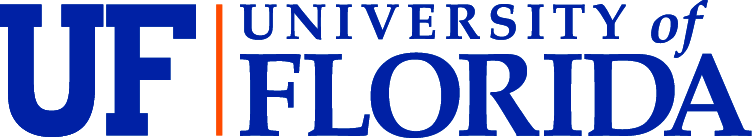 PhD Program Milestones and DeliverablesCourse WorkStatistics Core Foundation Core College-wide coursework Students are required to register for the following (1 credit hour each).Specialty and supplemental courses (at least 12 hours required)POP Seminar Series Students are required to register for seminar each summer semester (PHA 6938, 1 credit hour).POP Journal Club Series Students are required to register for journal club each summer semester (1 credit hour).Independent Research (should begin in year 1, fall) Note: expected to engage in research activity whether or not one is registered in independent study courseworkOther DeliverablesPresentations (PhD students must have either given a presentation or have their research accepted for an upcoming presentation at a professional meeting before sitting for the preliminary examination) Manuscripts (Two manuscripts submitted before the written qualifying exam with one as first author and second with no requirement for rank in authorship; prior to the dissertation defense, at least three papers on dissertation submitted.Funding applications for grants or fellowships (at least one application for funding must be submitted prior to the written qualifying exam). Required for consideration for funding for 5th year, if necessary.Leadership and ServiceAwards & HonorsDissertation Student name:Year entered:UFID:Dissertation topic:Dissertation topic:Dissertation topic:CourseNameCreditsScheduled forGradeDate completedPHC 6052Introduction to Biostatistical Methods3Year 1, fallPHC 6053Regression Methods for Health and Life Sciences3Year 1, springPHC 6937Applied Survival Analysis3Year 2, fallCourseNameCreditsScheduled forGradeDate completedPHA 6935Introduction to Pharmacoepidemiology3Year 1, fall APHA 5933Principles of Pharmacoeconomics1Year 1, fallPHA 6935Writing for POP2 or 3 TBDYear 1, fall or Summer 1HSA 6114Intro US Health Care System (required for students with little to no exposure)3Year 1, fall or Year 2, fallPHA 6265Introduction to POP Research3Year 1, springPHA 5244Principles of Evidence-Based Practice3Year 1, springPHC 7727Grant Writing in Population Health (alternative is PET 5936, 3cr, Year 2, spring)2Year 1 or 2, summerPHC 6085Data Analysis and Interpretation3Year 2, fallIntermediate Pharmacoepidemiology3Year 2, fallPHA 6717Measurement in POP Research3Year 2, springAdvanced Pharmacoepidemiology or Advanced Pharmacoeconomics3Year 2, springAdvanced Writing for POP2 or 3 TBDYear 2, springSemesterDate completedYear 1, Fall, Spring, SummerCollege Professional Development SeriesYear 1, summerIntroduction to Drug DiscoveryCourseNameCreditsScheduled forGradeDate completedSemesterActivity (attended regularly with only excused absences; presented – provide title)Date completedYear 1, fallYear 1, springYear 2, fallYear 2, springYear 3, fallYear 3, springYear 4, fallYear 4, springWeekend seminars (attend at least 2 in the first 3 years, but must attend weekend seminar during year 2 of program)SemesterSession chaired (provide topic area and co-presenter)Date completedYear 1, fallYear 1, springYear 2, fallYear 2, springYear 3, fallYear 3, springYear 4, fallYear 4, springTopic, ObjectivesSemesterFacultyCourse # (if applicable)Credits (if applicable)Date objectives completedYr 1, fallYr 1, SprYr 1, SuYr 2, fallYr 2, sprYr 2, suYr 3, fallYr 3, sprScheduled forDate CompletedEthics Training (print out certification and provide to office for filing)
  CITI training  https://www.citiprogram.org/Default.asp  NIH Training http://phrp.nihtraining.com/users/login.phpYear 1, fallManuscript Review (identify faculty to participate in manuscript review)2 reviews must be completed before the preliminary examYear 1, springYear 2, fallPreliminary Exam Year 2, end of Spring termCollege Research ShowcaseSubmission for poster presentationSubmission for oral presentationYear 2, springYear 3, springSAS trainingComplete SAS training in preparation for SAS entry exam in Data Analysis & Interpretation.  Students encouraged to complete SAS certification and cost for initial certification will be paid by departmentYear 1, spring and summer termsTitleVenueDate presentedTitleCitationDate acceptedTitleFunding agencyDate submittedFunding decisionTitleOrganizationYearsTitleOrganizationYearsScheduled forDate CompletedVisit each graduate faculty to learn about research interestsYear 1, fallTake opportunity to discuss specialization and research interests with as many faculty as possible to help refine focusYear 1Present choice for specialization and preliminary research questions / interests to temporary advisor and discuss next stepsYear 1, springConfirm major advisor with Graduate Program OfficeYear 1, summerSelect internal members of committeeYear 2, springEstablish dissertation committee   Major professor:   Internal member:   Internal member:   External member:Major Professor by end of Year 1Other committee members by Year 2, Spring/SummerCommittee meetings / activitiesReview and approve plan of studyReview and approve dissertation topicDiscuss and schedule written qualifying examWritten qualifying exam (includes R36-like dissertation question)Dissertation proposal defenseGrant Application Submission for Extramural fundingDissertation defenseYear 2, springYear 2, summerYear 2, summer No later than Year 3, SpringYear 3 or 4Year 3/4Year 4